BESSELYSyntax:BESSELY  (  x  ,  n  )Description: Weber's Bessel function Yn(x).Mathematical Formula:The n-th order Bessel function of the variable x is: 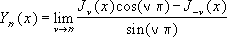 Arguments:Return Type and Value: number – The Weber's Bessel function Yn(x).However, if n < 0, #NUM! is returned.[Example:

BESSELY(2.345,5) results in -4.98977884

end example]NameTypeDescriptionxnumberThe value at which to evaluate the function.nnumberThe order of the Bessel function. This value is truncated to an integer.